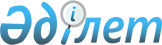 О признании утратившим силу постановления акимата района от 16 июля 2015 года № 338 "Об утверждении схемы и правил перевозки в общеобразовательные школы детей, проживающих в отдаленных населенных пунктах Акжаикского района"Постановление акимата Акжаикского района Западно-Казахстанской области от 8 октября 2015 года № 422      Примечание РЦПИ.

      В тексте документа сохранена пунктуация и орфография оригинала.

      В соответствии с Законом Республики Казахстан от 24 марта 1998 года "О нормативных правовых актах", постановлением Правительства Республики Казахстан от 2 июля 2011 года № 767 "Об утверждении Правил перевозок пассажиров и багажа автомобильным транспортом" и утратившим силу постановлением Правительства Республики Казахстан от 1 сентября 2015 года № 728 акимат района ПОСТАНОВЛЯЕТ:

      Признать утратившим силу постановление акимата района от 16 июля 2015 года № 338 "Об утверждении схемы и правил перевозки в общеобразовательные школы детей, проживающих в отдаленных населенных пунктах Акжаикского района" (Нормативно-правовой акт зарегистрирован в реестре государственной регистрации № 3999, опубликованное в газете "Жайық таңы" 12 марта 2015 года).


					© 2012. РГП на ПХВ «Институт законодательства и правовой информации Республики Казахстан» Министерства юстиции Республики Казахстан
				
      Аким района

А. Жоламанов
